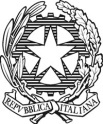 Orario personale settimanale con materie di insegnamentoAnno scolastico: 2023/2024Insegnante: _________________________Classe/i: _____________________Plesso: _____________________*Le ore di compresenza vanno indicate con “potenziamento” (POT) ORALunedìLunedìMartedìMartedìMercoledìMercoledìGiovedìGiovedìVenerdìVenerdìSabatoSabatoClasse Materia Classe Materia Classe Materia Classe Materia Classe Materia Classe Materia I1^2^3^R4^5^M 6^7^8^